O Dia da Terra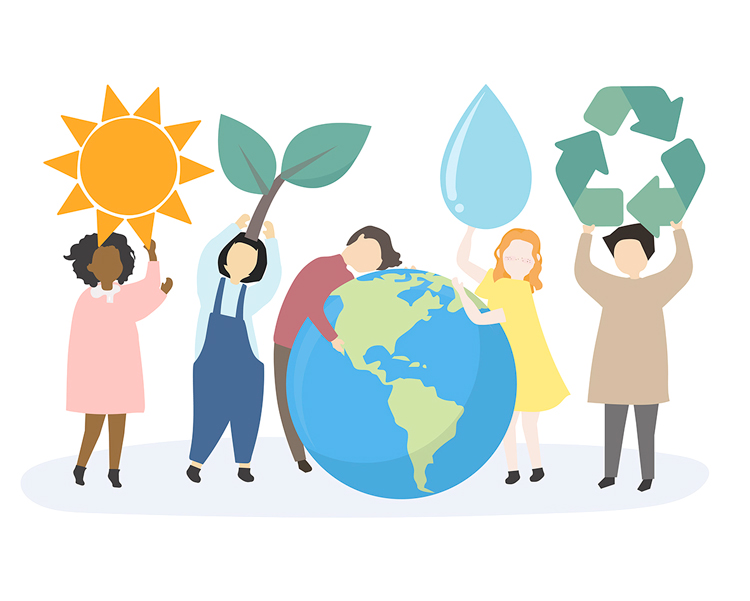 Como ajudar o planeta? Medidas simples podem ser adotadas no dia a dia para ajudarmos o planeta. Veja algumas:Economize energia: não deixe as luzes acesas em locais em que não há pessoas no momento; evite deixar eletroeletrônicos em standy by e não passe muito tempo no banho.Economize água: diminua o tempo de banho; reaproveite a água da máquina de lavar para lavar calçadas, por exemplo; capte água da chuva; mantenha a torneira fechada enquanto escova-se os dentes; e arrume rapidamente vazamentos.Separe seu lixo em reciclável e orgânico, e sempre descarte o lixo em local adequado.Ensine outras pessoas como preservar o meio ambiente.Como você economiza energia? _______________________________________________________________________________________________________________________________________O que você faz para economizar água? ___________________________________________________________________________________________________________________________________________________________________________________________________________
Como você separa o lixo em sua casa?___________________________________________________________________________________________________________________________________________________________________________________________________________O que você ensinaria a alguém para preservar o meio ambiente? ___________________________________________________________________________________________________________________________________________________________________________________________________________